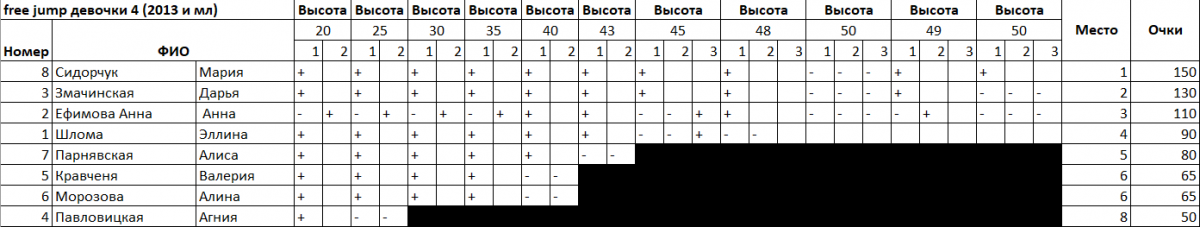 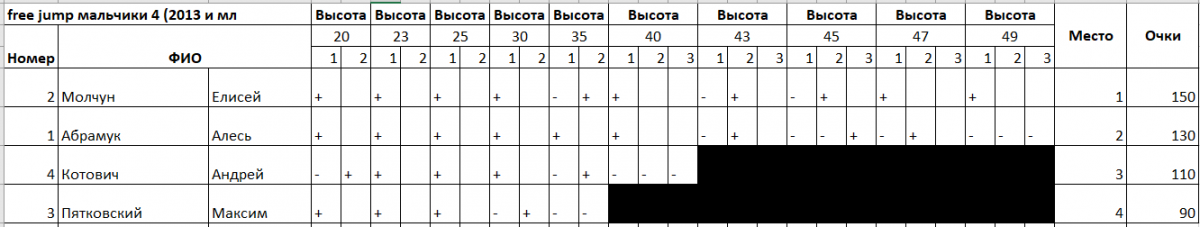 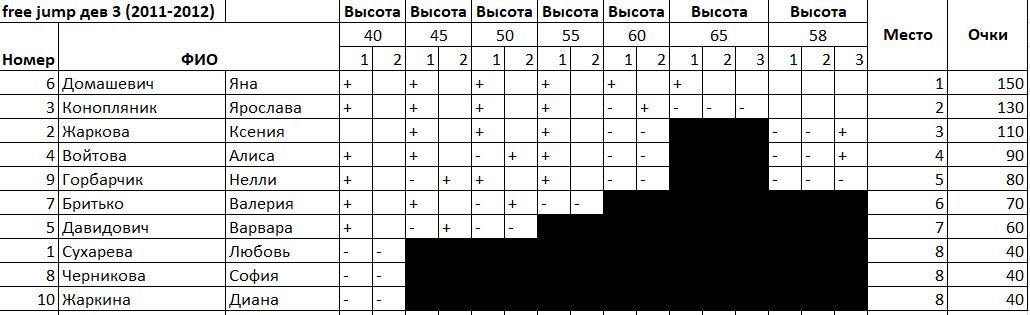 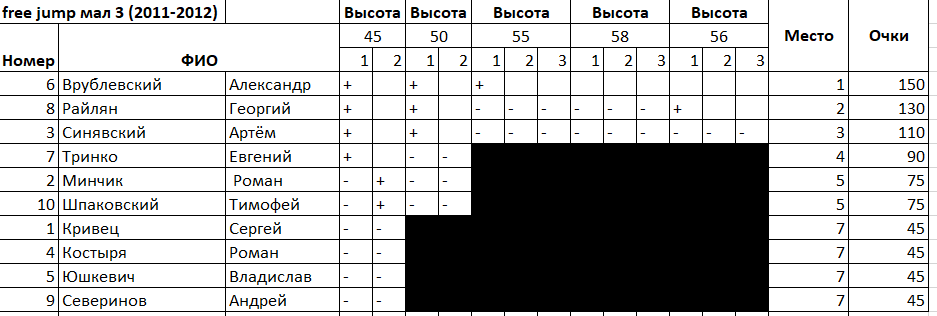 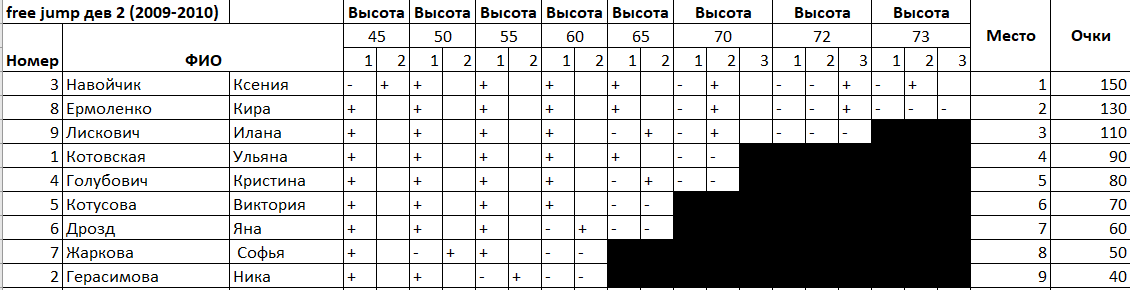 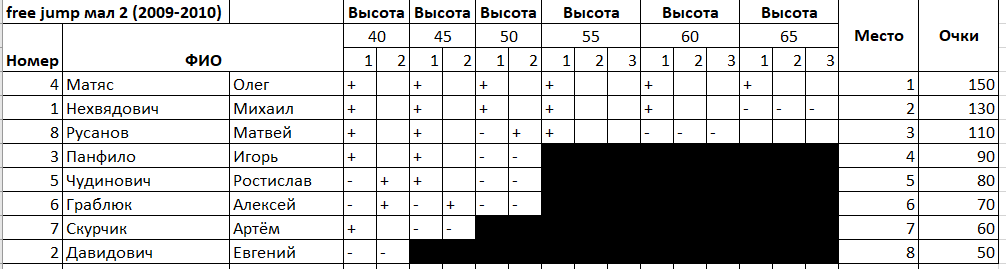 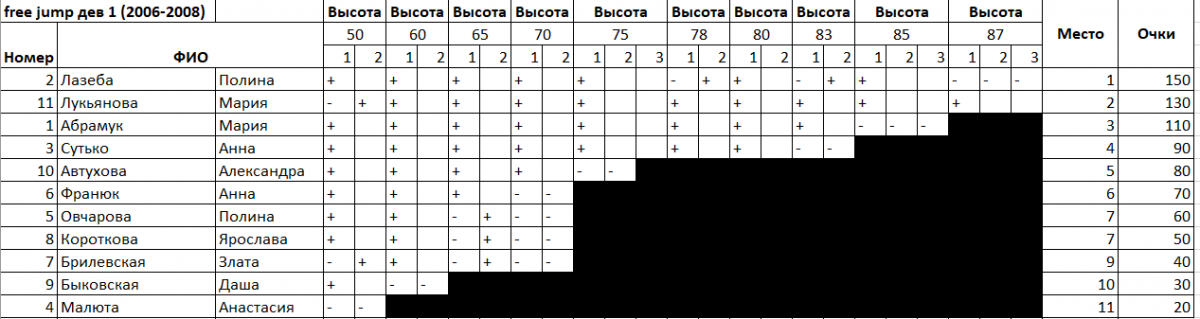 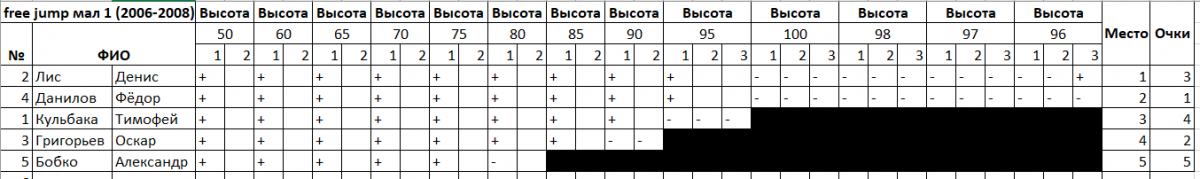 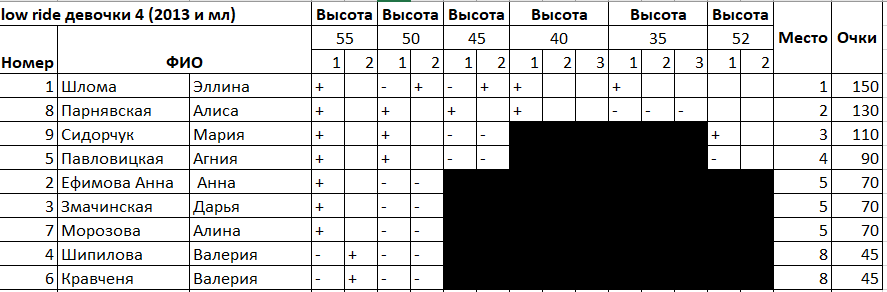 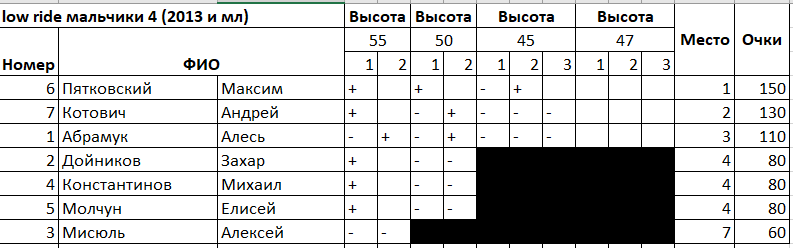 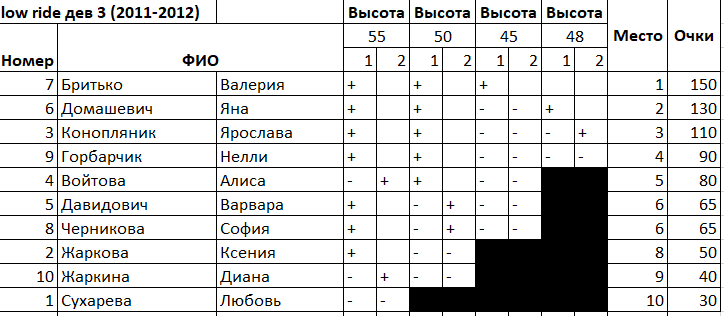 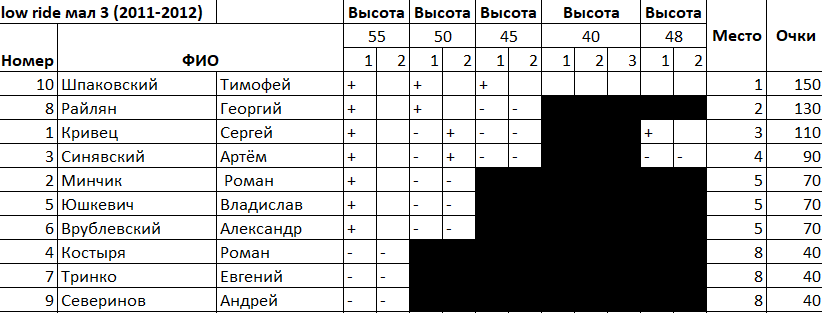 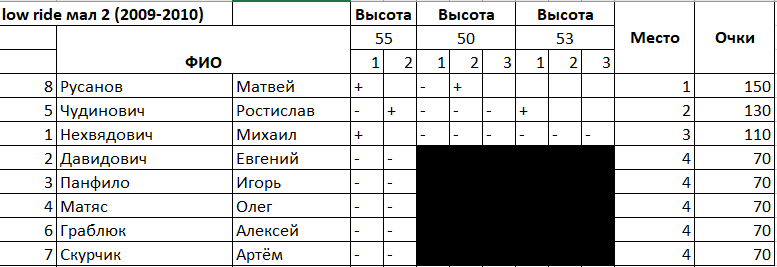 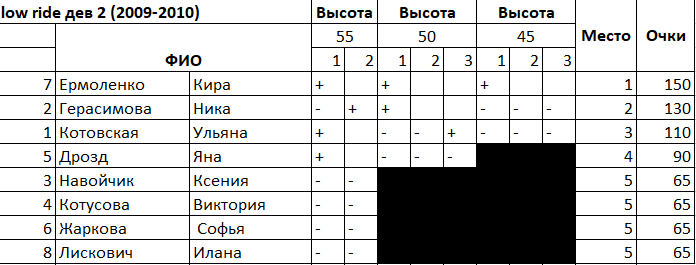 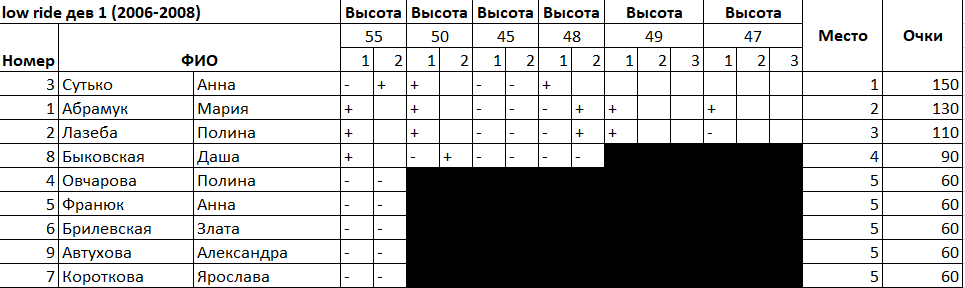 speed slalom девоч 4 (2013 и млНомерФИОКвалификация Лучшая попыткаМестоФиналЛучшая попыткаМестоОчкиВремя и штрафыЛучшая попыткаМестоВремя и штрафыЛучшая попыткаМестоОчки1Шлома Элина5,15,117,98+1,411501Шлома Элина5,2118,488,4811502Ефимова АннаDSQ44702Ефимова АннаDSQ44703Змачинская ДарьяDSQ44703Змачинская ДарьяDSQ44704Шипилова Валерия004Шипилова Валерия005Павловицкая АгнияDSQ44705Павловицкая АгнияDSQ44706Кравченя ВалерияDSQ44706Кравченя ВалерияDSQ44707Морозова АлинаDSQ44707Морозова АлинаDSQ44708Лузан Мария008Лузан Мария009Парнявская Алиса5,325,3228,59+0,821309Парнявская Алиса5,4329,05+0,29,25213010Сидорчук МарияDSQ3DSQ311010Сидорчук Мария6,16,13DSQ3110speed slalom мал 4 (2013 и мл№ФИОКвалификация Лучшая попыткаМестоФиналЛучшая попыткаМестоОчкиВремя и штрафыЛучшая попыткаМестоВремя и штрафыЛучшая попыткаМестоОчки1Абрамчук Алесь6,4+7,20 (х)311,68+0,8 (x)12,4831101Абрамчук Алесь6,77+1 (х)7,77312,81+1,2 (x)31102Дойников Захар6,87+0,6 (х)111,68+1,6 (x)13,2811502Дойников Захар6,34+0,3  (х)6,64112,81+1,4 (x)11503Мисюль АлексейDSQ44803Мисюль Алексей44804Константинов МихаилDSQ44804Константинов Михаил44805Молчун Елисей6,25+1,2 (х)2DSQ21305Молчун Елисей6,18+0,8 (х)6,98211,7+2 (x)13,721306Пятковский Максим006Пятковский Максим007Котович Андрейпадение44807Котович АндрейDSQ4480speed slalom дев 3 (2011-2012)№ФИОКвалификация Лучшая попыткаМестоФиналЛучшая попыткаМестоОчкиВремя и штрафыЛучшая попыткаМестоВремя и штрафыЛучшая попыткаМестоОчки1Сухарева ЛюбовьDSQ77451Сухарева ЛюбовьDSQ77452Жаркова КсенияDSQ77452Жаркова КсенияDSQ77453Коноплянник ЯрославаDSQ77453Коноплянник ЯрославаDSQ77454Войтова АлисаDSQ66704Войтова Алиса7,77+0,88,5766705Давидович Варвара5,15+0,85,952DSQ4905Давидович Варвара6,69213,8113,814906Домашевич Яна6,317,977,9711506Домашевич Яна5,325,3218,4911507Бритько Валерия7,47,44DSQ21307Бритько Валерия8,11411,90+0,612,521308Черникова СофияDSQ55808Черникова София7,09+0,87,8955809Горбарчик Нелли7,49313,3631109Горбарчик Нелли7,397,39312,71+0,212,91311010Жаркина ДианаDSQ774510Жаркина ДианаDSQ7745speed slalom мал 3 (2011-2012)№ФИОКвалификация Лучшая попыткаМестоФиналЛучшая попыткаМестоОчкиВремя и штрафыЛучшая попыткаМестоВремя и штрафыЛучшая попыткаМестоОчки1Кривец Сергей001Кривец Сергей002Минчик РоманDSQ44702Минчик Роман44703Синявский АртемDSQ2DSQ21303Синявский Артем5,21+0,65,812DSQ21304Костыря РоманDSQ44704Костыря Роман44705Юшкевич ВладиславDSQ44705Юшкевич ВладиславDSQ44706Врублевский Александр5,84+0,2110,1711506Врублевский Александр5,85,818,51+0,28,7111507Тринко Евгений007Тринко Евгений008Райлян ГеоргийDSQ44708Райлян ГеоргийDSQ44709Северинов АндрейDSQ44709Северинов АндрейDSQ447010Шпаковский ТимофейDSQ3DSQ311010Шпаковский Тимофей5,97+0,66,573DSQ3110speed slalom дев 2 (2009-2010)№ФИОКвалификация Лучшая попыткаМестоФиналЛучшая попыткаМестоОчкиВремя и штрафыЛучшая попыткаМестоВремя и штрафыЛучшая попыткаМестоОчки1Котовская Ульяна5,455,1927,547,5421301Котовская Ульяна5,195,1927,767,5421302Герасимова Ника5,81+0,46,21410,07+0,49,714902Герасимова Ника5,81+0,46,2149,11+0,69,714903Навойчик Ксения003Навойчик Ксения004Голубович Кристина8,5466704Голубович Кристина8,34+0,28,5466705Котусова Виктория4,844,8417,897,511505Котусова Виктория4,874,8417,30+0,27,511506Дрозд ЯнаDSQ77556Дрозд Яна77557Жаркова СофьяDSQ77557Жаркова СофьяDSQ77558Ермоленко Кира5,25,237,14+0,87,9431108Ермоленко Кира5,515,237,48+0,67,9431109Лискович Илана5,98+0,46,3855809Лискович Илана5,99+0,46,385580speed slalom мал 2 (2009-2010)№ФИОКвалификация Лучшая попыткаМестоФиналЛучшая попыткаМестоОчкиВремя и штрафыЛучшая попыткаМестоВремя и штрафыЛучшая попыткаМестоОчки1Нехвядович Михаил7,17,1411,9911,994901Нехвядович Михаил6,5+0,67,1411,79+0,411,994902Давидович ЕвгенийDSQ55652Давидович Евгений55653Панфило Игорь6,79+0,26,5819,719,7111503Панфило Игорь6,38+0,26,5819,789,7111504Матяс Оляг6,49+0,67,0939,64+0,810,4421304Матяс Оляг6,89+0,67,093DSA10,4421305Чудинович РостиславDSQ55655Чудинович РостиславDSQ55656Граблюк АлексейDSQ55656Граблюк АлексейDSQ55657Скурчик АртемDSQ55657Скурчик АртемDSQ55658Русанов Матвей6,25+0,87,05211,13+0,611,7331108Русанов Матвей7,157,05211,6411,733110speed slalom дев 1 (2006-2008)№ФИОКвалификация Лучшая попыткаМестоФиналЛучшая попыткаМестоОчкиВремя и штрафыЛучшая попыткаМестоВремя и штрафыЛучшая попыткаМестоОчки1Абрамук Мария5,28+0,25,3528,748,7431101Абрамук Мария5,355,3528,7431102Лазеба Полина4,62+0,44,5916,77+0,87,511502Лазеба Полина4,594,5917,57,511503Сутько Анна5,75+0,46,1556703Сутько Анна6,04+0,26,1556704Малюта Анастасия004Малюта Анастасия005Овчарова ПолинаDSQ6,4477605Овчарова Полина6,04+0,46,4477606Франюк Анна7,67+0,27,8788506Франюк Анна7,76+0,27,8788507Брилевская ЗлатаDSQ99357Брилевская ЗлатаDSQ99358Короткова ЯрославаDSQ99358Короткова ЯрославаDSQ99359Быковская Дарья5,08+0,45,4538,03+0,27,6321309Быковская Дарья5,25+0,25,4537,03+0,67,63213010Автухова Александра5,63+0,46,034DSQ49010Автухова Александра6,14+0,66,034DSQ49011Лукьянова Мария5,18+0,66,08558011Лукьянова МарияDSQ6,085580speed slalom мал 1 (2006-2008)№ФИОКвалификация Лучшая попыткаМестоФиналЛучшая попыткаМестоОчкиВремя и штрафыЛучшая попыткаМестоВремя и штрафыЛучшая попыткаМестоОчки1Бобко Александр4,61+0,45,0126,986,7811501Бобко Александр4,75+0,45,0126,786,7811502Кульбака ТимофейDSQ5,1637,93+0,48,334902Кульбака Тимофей4,96+0,25,163DSQ8,334903Лис Денис4,854,5216,81+0,46,8121303Лис Денис4,524,5216,816,8121304Григорьев Оскар5,385,374DSQ7,9931104Григорьев Оскар5,375,3747,997,9931105Данилов Федор5,09+0,45,4955805Данилов Федор5,15+0,45,495580девочки 4 (2013 и мл)девочки 4 (2013 и мл)девочки 4 (2013 и мл)девочки 4 (2013 и мл)девочки 4 (2013 и мл)девочки 4 (2013 и мл)девочки 4 (2013 и мл)девочки 4 (2013 и мл)девочки 4 (2013 и мл)девочки 4 (2013 и мл)девочки 4 (2013 и мл)девочки 4 (2013 и мл)№ФИОФИОFree JumpFree JumpLow RideLow RideSpeed SlalomSpeed SlalomStyle SlalomStyle SlalomСумма№ФИОФИОместоочкиместоочкиместоочкиместоочкиСумма1Шлома Эллина4901150115021305207ПарнявскаяАлиса5802130213011504908СидорчукМария1150311031104904603Змачинская Дарья21305704706703402Ефимова Анна31105704705803305КравченяВалерия66584547031102906Морозова Алина6655704707602654ПавловицкаяАгния8504904709402509ШипиловаВалерия0845085095мальчики 4 (2013 и млмальчики 4 (2013 и млмальчики 4 (2013 и млмальчики 4 (2013 и млмальчики 4 (2013 и млмальчики 4 (2013 и млмальчики 4 (2013 и млмальчики 4 (2013 и млмальчики 4 (2013 и млмальчики 4 (2013 и млмальчики 4 (2013 и млмальчики 4 (2013 и мл№ФИОФИОFree JumpFree JumpLow RideLow RideSpeed SlalomSpeed SlalomStyle SlalomStyle SlalomСумма№ФИОФИОместоочкиместоочкиместоочкиместоочкиСумма1АбрамукАлесь21303110115021305202Молчун Елисей1150480311031104503ПятковскийМаксим4901150011503904КотовичАндрей311021304807603805ДойниковЗахар048021304903007КонстантиновМихаил04804805802406МисюльАлексей0760480670210дев 3 (2011-2012)дев 3 (2011-2012)дев 3 (2011-2012)дев 3 (2011-2012)дев 3 (2011-2012)дев 3 (2011-2012)дев 3 (2011-2012)дев 3 (2011-2012)дев 3 (2011-2012)дев 3 (2011-2012)дев 3 (2011-2012)дев 3 (2011-2012)№ФИОФИОFree JumpFree JumpLow RideLow RideSpeed SlalomSpeed SlalomStyle SlalomStyle SlalomСумма№ФИОФИОместоочкиместоочкиместоочкиместоочкиСумма6ДомашевичЯна11502130115011505807БритькоВалерия670115021304904409ГорбарчикНелли580490311021304103КонопляникЯрослава213031107455803655ДавидовичВарвара76066549031103254ВойтоваАлиса49058067010302708ЧерниковаСофия 8406655806702552Жаркова Ксения 31108507459402451Сухарева Любовь840103074576017510ЖаркинаДиана840940745850175мал 3 (2011-2012)мал 3 (2011-2012)мал 3 (2011-2012)мал 3 (2011-2012)мал 3 (2011-2012)мал 3 (2011-2012)мал 3 (2011-2012)мал 3 (2011-2012)мал 3 (2011-2012)мал 3 (2011-2012)мал 3 (2011-2012)№ФИОФИОFree JumpFree JumpLow RideLow RideSpeed SlalomSpeed SlalomStyle SlalomStyle SlalomСумма№ФИОФИОместоочкиместоочкиместоочкиместоочкиСумма6ВрублевскийАлександр1150570115011505208РайлянГеоргий2130213047021304603СинявскийАртём31104902130311044010ШпаковскийТимофей5751150311010303652Минчик Роман5755704706702855Юшкевич Владислав7455704704902759Северинов Андрей7458404705802354КостыряРоман7458404707602151КривецСергей745311009401957ТринкоЕвгений4908400850180дев 2 (2009-2010)дев 2 (2009-2010)дев 2 (2009-2010)дев 2 (2009-2010)дев 2 (2009-2010)дев 2 (2009-2010)дев 2 (2009-2010)дев 2 (2009-2010)дев 2 (2009-2010)дев 2 (2009-2010)дев 2 (2009-2010)дев 2 (2009-2010)№ФИОФИОFree JumpFree JumpLow RideLow RideSpeed SlalomSpeed SlalomStyle SlalomStyle SlalomСумма№ФИОФИОместоочкиместоочкиместоочкиместоочкиСумма8Ермоленко Кира 21301150311011505405КотусоваВиктория670565115021304151Котовская Ульяна490311021306704009ЛисковичИлана311056558031103652ГерасимоваНика94021304905803403НавойчикКсения 115056508502656ДроздЯна7604907557602654Голубович Кристина58006704902407Жаркова Софья 850565755940210мал 2 (2009-2010)мал 2 (2009-2010)мал 2 (2009-2010)мал 2 (2009-2010)мал 2 (2009-2010)мал 2 (2009-2010)мал 2 (2009-2010)мал 2 (2009-2010)мал 2 (2009-2010)мал 2 (2009-2010)мал 2 (2009-2010)мал 2 (2009-2010)№ФИОФИОFree JumpFree JumpLow RideLow RideSpeed SlalomSpeed SlalomStyle SlalomStyle SlalomСумма№ФИОФИОместоочкиместоочкиместоочкиместоочкиСумма8РусановМатвей31101150311021305003ПанфилоИгорь490470115011504604МатясОлег115047021304904401НехвядовичМихаил2130311049031104406ГраблюкАлексей6704705655802855ЧудиновичРостислав580213056502757СкурчикАртём7604705657602552ДавидовичЕвгений850470565670255 дев 1 (2006-2008) дев 1 (2006-2008) дев 1 (2006-2008) дев 1 (2006-2008) дев 1 (2006-2008) дев 1 (2006-2008) дев 1 (2006-2008) дев 1 (2006-2008) дев 1 (2006-2008) дев 1 (2006-2008) дев 1 (2006-2008) дев 1 (2006-2008)№ФИОФИОFree JumpFree JumpLow RideLow RideSpeed SlalomSpeed SlalomStyle SlalomStyle SlalomСумма№ФИОФИОместоочкиместоочкиместоочкиместоочкиСумма2ЛазебаПолина11503110115021305401АбрамукМария31102130311031104609БыковскаяДаша1030490213011504003СутькоАнна490115067076037010АвтуховаАлександра58056049049032011ЛукьяноваМария213005806702805Овчарова Полина7605607605802606ФранюкАнна6705608508502308КоротковаЯрослава7505609359401857БрилевскаяЗлата94056093510301654МалютаАнастасия112000020free jump мал 1 (2006-2008)free jump мал 1 (2006-2008)free jump мал 1 (2006-2008)free jump мал 1 (2006-2008)free jump мал 1 (2006-2008)free jump мал 1 (2006-2008)free jump мал 1 (2006-2008)free jump мал 1 (2006-2008)free jump мал 1 (2006-2008)№ФИОФИОFree JumpFree JumpSpeed SlalomSpeed SlalomStyle SlalomStyle SlalomСумма№ФИОФИОместоочкиместоочкиместоочкиСумма2ЛисДенис1150213031103905БобкоАлександр580115011503801КульбакаТимофей311049021303303ГригорьевОскар49031104902904ДаниловФёдор2130580580290